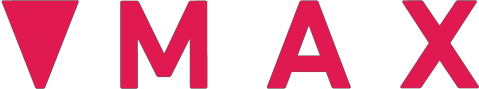 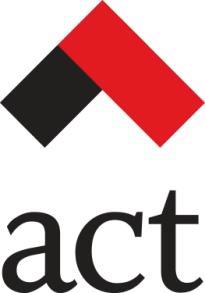 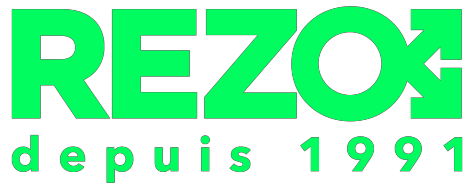 POSTING DATE:	Monday July 15th, 2019 CLOSING DATE:	Wednesday, July 31st, 2019 STATUS:	Part-Time (15 hours per week)(September 2019 – March 2020)Salary scale as defined by the organization who hires the employeeIn this document the term Male is interchangeably representative of cis or trans identifying guys.JOB DESCRIPTIONACT (Toronto), MAX (Ottawa), and RÉZO (Montréal) are hiring a Male Sex Worker Outreach Coordinator to support our work with the male sex work communities across Ontario and Québec over the next two-years. This peer-based position will be housed in one of the three cities (Toronto, Ottawa, or Montréal) to support a range of community development work focusing on the needs of guys involved in sex work. Specific duties will include but are not limited to the following, and may be subject to change:RESPONSIBILITIESCommunity DevelopmentLead in the development and implementation of a Needs Assessment of male sex workers (MSW) to better understand the lives of these men and how community organizations can help improve their health outcomes.Creates and enacts a strategic recruitment plan.Establishes partnerships with other organizations that support male sex workers in Ontario and Québec.Build capacity for local organizing of male sex workers at host regional organizations (ACT, MAX, RÉZO)Targeted in-person group consultations in collaboration with sex workers’ rights groups and service organizations that work with male sex workers (RÉZO, MAX, Maggie’s)Online survey tool to gather information from male sex workers who are not connected to any particular organizations or service providers, including those residing outside of major metropolitan areas.Involve escorts, street workers, porn/cam actors, masseurs, etc. to capture a better global picture of the varied lives and needs of male sex workers. Survey results will need to be broken down by types of work being performed to better understand the specific needs of various communities covered by the broad term “sex worker.”Campaign & Resource DevelopmentCoordinator will create app and/or web-based resources for male sex workers working in the Québec -Toronto corridor based on needs assessment data.Consult with legal counsel to assure any resources produced do not break the law due to the recent changes in 2014 (Protection of Communities and Exploited Persons Act).Coordinator will lead an anti-stigma campaign on social media (Podcast; Youtube mini-series) for sex workers of all genders in collaboration with other sex workers’ rights organizations.All campaign and resource content will be in English and French language; including subtitled videos; audio and print materials in both languages.Online OutreachDevelop new outreach initiatives to respond to emerging needs of male sex workers, through the development of innovative education opportunities and the use of dynamic online platforms.Provides confidential to semi-confidential point-of-contact for information, resources, and redirection to appropriate services.Program DevelopmentUsing annual commemorations/celebrations (ie. International Day to End Violence Against Sex Workers; International Sex Workers’ Rights Day, Gay Pride; etc.) as an opportunity for cultural programming to raise the profile of male sex workers and normalize the labour they perform. These community engagement opportunities could include:Film screeningsSex worker art shows, performances (Naked Boys Reading)Author readings, book launches, writing workshopsAdministrationAssists with gathering project statistics from participants for relevant funder reports and presentations.Behaves in compliance with all organizational policies and procedures, and in an ethical manner that demonstrates competence in effective communication, team building, collaboration, relationship building and decision-making.QUALIFICATIONSAs a peer-based program this position is designated for a gay, bi, or queer-identified man with experience with sex work.Strong understanding of the links among gay, bi, queer sexuality, health and culture.Excellent knowledge of venues, both real-time and virtual, where male sex workers engage information and resources.Excellent organizational and planning skills.Proven computer skills (Microsoft Office Suite).Ability to work flexible hours: weekly hours may vary and include evening and weekend work.Familiarity with working from a peer-based model.Demonstrated experience in dealing with issues regarding confidentiality and understanding of working with gay, bi, and queer men from diverse communities.High School Diploma and up to 1 year experience (work or volunteer).APPLICATION PROCESSPlease forward a current resume, with covering letter detailing how your qualifications match this opportunity, to the address noted below:MAX OttawaATTN: Matthew Harding251 Bank Street, 5th Floor, Ottawa, ON M4Y 1Y5 Email: matt@maxottawa.caWe thank all candidates for their interest in the employment opportunity, but only candidates selected for an interview will be contacted. No telephone or walk-in inquiries please. All applications are considered confidential.This position will work predominantly with sex working communities and organisations in both provinces. We strongly encourage applicants who apply that have lived experiences as a sex worker to self disclose in their cover letter. The three organisations recognize that equitable access to employment is an agent in social change.